
						Vejle, februar 2021


Sügro Messe 2021- Nærvær og Digitalisering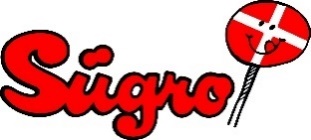 Kære Kunde,
Som udbruddet af Covid-19 har udviklet sig i Danmark og store dele af verden de seneste måneder, har det desværre ikke været muligt og forsvarligt at gennemføre de fysiske Sügro Messer i januar 2021.Vi er pt. nødsaget til at afvente udviklingen af hele Conrona situationen, og de nye restriktioner. 
MEN vi glæder os til at præsentere Dig nærmere for Messe aktiviteterne anno 2021, så snart vi har mulighed herfor.Vores målsætning er at lave en nærværende digitalisering af vores Messe koncept sammen med vores leverandører og samarbejdspartnere.Så selvom vi ikke mødes fysisk, er vores mission fortsat at kunne levere værdi og stærke tilbud målrettet ALLE vores kunder.

I mellemtiden har vi heldigvis vores store flotte Forårsavis der er fyldt med stærke tilbud – se avisen her

Som altid vil vi være med Dig hele vejen, når vi sammen går nye veje.

Med venlig hilsen
Jette AndersenDirektør Sügro A/S